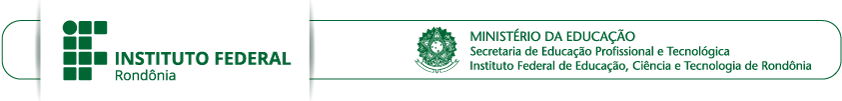 ANEXO I FICHA DE INSCRIÇÃO DO CANDIDATO À MONITORIAJi-Paraná,	de	de 2023.Nome Completo e Assinatura do MonitorNome Completo e Assinatura do Responsável Legal ( Quando o estudante tiver idade inferior a 18 anos)DADOS PESSOAIS DO ALUNO MONITOR VOLUNTÁRIONome:RG/UF:CPF:Nome do Pai:Nome da Mãe:Curso:	Série:DADOS DA INSCRIÇÃODisciplina a que se candidata para monitoria:Curso a que se candidata para monitoria:Turma a que se candidata para monitoria:Nome do professor Orientador:Modalidade da monitoria	(   ) 1	ou	(  ) 2